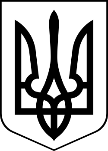 УКРАЇНАМЕНСЬКА МІСЬКА РАДА Чернігівської області(шоста сесія восьмого скликання)ПРОЄКТ РІШЕННЯ31 травня 2021 року			№ _____Про затвердження ліквідаційного балансу Городищенського закладу дошкільної освіти (дитячий садок) «Берізка» загального типу Менської міської ради Чернігівської областіВідповідно до частини восьмої статті 111 Цивільного кодексу України, Закону України «Про місцеве самоврядування в Україні», рішення третьої сесії восьмого скликання Менської міської ради від 19 лютого 2021 року №15 «Про ліквідацію юридичної особи – Городищенського закладу дошкільної освіти (дитячий садок) «Берізка» загального типу Менської міської ради Чернігівської області», рішення п’ятої сесії восьмого скликання Менської міської ради від 06 травня 2021 року № 227 «Про затвердження проміжного ліквідаційного балансу Городищенського закладу дошкільної освіти (дитячий садок) «Берізка» загального типу Менської міської ради Чернігівської області», Менська міська рада вирішила:1.Затвердити ліквідаційний баланс Городищенського закладу дошкільної освіти (дитячий садок) «Берізка» загального типу Менської міської ради Чернігівської області станом на 31 травня 2021 року (додається).2. Відділу освіти Менської міської ради на підставі відомостей ліквідаційної комісії забезпечити передачу майна, що перебувало на балансі Городищенського закладу дошкільної освіти (дитячий садок) «Берізка» загального типу Менської міської ради Чернігівської області до закладів освіти Менської міської ради (за потреби).3. Контроль за виконанням рішення покласти на постійну комісію міської ради з питань охорони здоров’я, соціального захисту населення, освіти, культури, молоді, фізкультури і спорту та заступника міського голови з питань діяльності виконавчих органів ради В.В.Прищепу.Менський міський голова	Г.А.Примаков